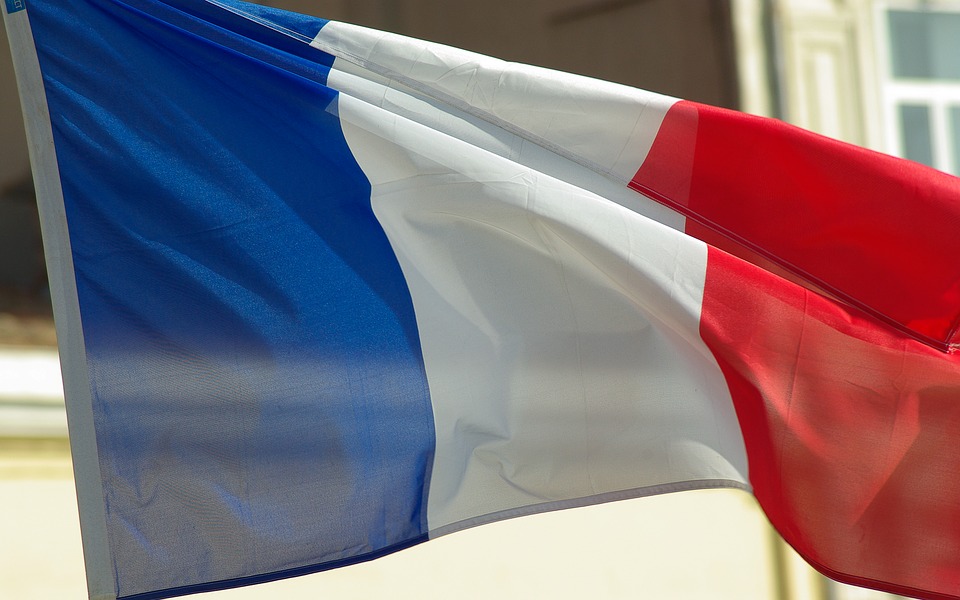 AQA French GCSE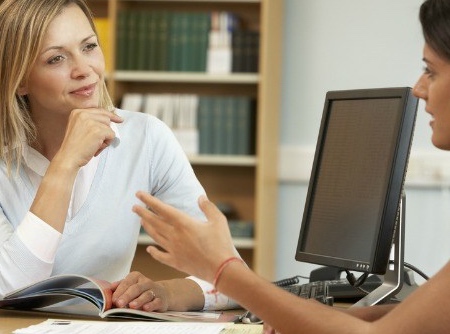 Speaking WorkbookSample Role-playsFoundation and HigherAll work in this booklet is Kate’s own and all pictures are royalty & copyright free (from pexels.com and pixabay.com). The booklet was proofread by Helen Machin.Photocopying is permitted for use with individual students and classes. Selling or reproduction of these materials for commercial purposes is strictly forbidden.Contents1. Me, my family and friendsFOUNDATION – Student’s cardYour teacher will play the part of your French friend and will speak first. You should address your friend as tu. When you see this – ! – you will have to respond to something you have not prepared. When you see this – ? – you will have to ask a question 1. Me, my family and friendsFOUNDATION – Teacher’s card• You begin the role-play. • You should address the candidate as tu. • You may change the target language phrases given below only if the candidate’s response makes them inappropriate. • Remember that if you supply key vocabulary, candidates cannot be rewarded for it. You must begin the role-play by using the introductory text below. Introductory text: Tu parles avec ton ami(e) français(e) de ta famille.1 Ask the candidate about his/her family.Comment est ta famille ?2 Allow the candidate to give 2 details about his/her family. ! Ask the candidate about his/her relationship with his/her parents. Est-ce que tu t’entends bien avec tes parents ?3 Allow the candidate to respond. Ask the candidate about his/her pets.Tu as un animal à la maison ?4 Allow the candidate to talk about his/her pet(s). Ask the candidate about the kind of family he/she would like in the future. Quelle sorte de famille voudrais-tu avoir à l’avenir ?5 Allow the candidate to say what type of family he/she would like in the future. Intéressant.? Allow the candidate to ask you about your siblings. Give an appropriate answer. 1. Me, my family and friendsFOUNDATION – Role-play possible answersTeacher: Tu parles avec ton ami(e) français(e) de ta famille. Comment est ta famille ?Student: Ma famille est petite. Il y a moi, ma mère et mon père.T: Est-ce que tu t’entends bien avec tes parents ?S: Oui, je m’entends bien avec mes parents parce qu’ils sont gentils.T: Tu as un animal à la maison ?S: Oui, j’ai un chat qui s’appelle Tabby. Il a huit ans et il est très mignon.T: Quelle sorte de famille voudrais-tu avoir à l’avenir ?S: Je vais me marier (et je voudrais avoir deux enfants).T: Intéressant. S: Tu as des frères ou des sœurs ?T: Oui, j’ai une sœur.1. Me, my family and friendsHIGHER – Student’s cardYour teacher will play the part of your French friend and will speak first. You should address your friend as tu. When you see this – ! – you will have to respond to something you have not prepared. When you see this – ? – you will have to ask a question 1. Me, my family and friendsHIGHER – Teacher’s card• You begin the role-play. • You should address the candidate as tu. • You may change the target language phrases given below only if the candidate’s response makes them inappropriate. • Remember that if you supply key vocabulary, candidates cannot be rewarded for it. You must begin the role-play by using the introductory text below. Introductory text: Tu parles avec ton ami(e) français(e) de ta famille.1 Ask the candidate about his/her family.Comment est ta famille ?2 Allow the candidate to give 2 details about his/her family. ! Ask the candidate about his/her relationship with his/her family. Est-ce que tu t’entends bien avec ta famille ?3 Allow the candidate to respond. Ask the candidate about something he/she did with his/her family recently.Qu’est-ce que tu as fait avec ta famille récemment ?4 Allow the candidate to talk about something he/she did with his/her family recently.Ask the candidate about the kind of family he/she would like in the future. Quelle sorte de famille voudrais-tu avoir à l’avenir ?5 Allow the candidate to give 2 details about what type of family he/she would like in the future. Intéressant. ? Allow the candidate to ask you about your relationship with your family. Give an appropriate answer. 1. Me, my family and friendsHIGHER – Role-play possible answersTeacher: Tu parles avec ton ami(e) français(e) de ta famille. Comment est ta famille ?Student: Ma famille est petite. Il y a ma mère, mon père, mon frère et moi. Nous avons aussi un chien, qui s’appelle Rover. Il est grand et amusant.T: Est-ce que tu t’entends bien avec ta famille ?S: Je m’entends bien avec mes parents, mais mon frère m’énerve !T: Qu’est-ce que tu as fait avec ta famille récemment ?S: Le weekend dernier, nous sommes allés au centre-ville et nous avons fait du shopping. C’était ennuyeux mais après, nous sommes allés au cinéma et c’était mieux.T: Quelle sorte de famille voudrais-tu avoir à l’avenir ?S: Je vais me marier et je voudrais avoir deux enfants car j’aime les enfants. Je voudrais aussi un chat et un chien, parce que je trouve les animaux super.T: Intéressant. S: Tu as un bon rapport avec ta famille ?T: Oui, je m’entends bien avec ma famille.2. Technology in everyday lifeFOUNDATION – Student’s cardYour teacher will play the part of your French friend and will speak first. You should address your friend as tu. When you see this – ! – you will have to respond to something you have not prepared. When you see this – ? – you will have to ask a question 2. Technology in everyday lifeFOUNDATION – Teacher’s card• You begin the role-play. • You should address the candidate as tu. • You may change the target language phrases given below only if the candidate’s response makes them inappropriate. • Remember that if you supply key vocabulary, candidates cannot be rewarded for it. You must begin the role-play by using the introductory text below. Introductory text: Tu parles avec ton ami(e) français(e) des jeux vidéo et l’internet.1 Ask the candidate how often he/she plays video games.Tu joues aux jeux vidéo souvent ?2 Allow the candidate to say how often he/she plays video games.! Ask the candidate about where he/she prefers to play video games.Tu préfères jouer aux jeux vidéo sur ton portable ou sur l’ordinateur ?3 Allow the candidate to say which one he/she prefers.Ask the candidate about what he/she did yesterday on the internet.Qu’est-ce que tu as fait hier sur internet ?4 Allow the candidate to give two details.Ask the candidate about the dangers of the internet.Quel est un danger de l’internet ?5 Allow the candidate to give a danger of the internet. Oui, d’accord.? Allow the candidate to ask you your opinion of the internet.Give an appropriate answer. 2. Technology in everyday lifeFOUNDATION – Role-play possible answersTeacher : Tu parles avec ton ami(e) français(e) des jeux vidéo et l’internet. Tu joues aux jeux vidéo souvent ?Student : Oui, je joue aux jeux vidéo chaque jour.T : Tu préfères jouer aux jeux vidéo sur ton portable ou sur l’ordinateur ?S : Sur mon portable. C’est plus pratique.T : Qu’est-ce que tu as fait hier sur internet ?S : J’ai regardé des vidéos sur YouTube et j’ai utilisé les réseaux sociaux.T : Quel est un danger de l’internet ?S : Il y a le harcèlement en ligne et c’est très mauvais.T : Oui, d’accord.S : Qu’est-ce tu penses de l’internet ?T : C’est très utile.2. Technology in everyday lifeHIGHER – Student’s cardYour teacher will play the part of your French friend and will speak first. You should address your friend as tu. When you see this – ! – you will have to respond to something you have not prepared. When you see this – ? – you will have to ask a question 2. Technology in everyday lifeHIGHER – Teacher’s card• You begin the role-play. • You should address the candidate as tu. • You may change the target language phrases given below only if the candidate’s response makes them inappropriate. • Remember that if you supply key vocabulary, candidates cannot be rewarded for it. You must begin the role-play by using the introductory text below. Introductory text: Tu parles avec ton ami(e) français(e) des jeux vidéo et l’internet.1 Ask the candidate his/her opinion of video games.Qu’est-ce que tu penses des jeux vidéo ?2 Allow the candidate to give his/her opinion.Ask the candidate about the dangers of playing video games.Quels sont les dangers des jeux vidéo ?3 Allow the candidate to mention two dangers of video games.Ask the candidate about what he/she did online yesterday.Qu’est-ce que tu as fait en ligne hier ?4 Allow the candidate to mention 2 activities.! Ask the candidate about what he/she will do on his/her mobile phone this evening.Qu’est-ce que tu vas faire ce soir sur ton portable ?5 Allow the candidate to respond.Intéressant.? Allow the candidate to ask you a question about your phone.Give an appropriate answer. 2. Technology in everyday lifeHIGHER – Role-play possible answersTeacher : Tu parles avec ton ami(e) français(e) des jeux vidéo. Qu’est-ce que tu penses des jeux vidéo ?Student : Je trouve les jeux vidéo super et amusants et je les joue chaque jour.T : Quels sont les dangers des jeux vidéo ?S : On peut devenir accro et aussi ça peut être très cher.T : Qu’est-ce que tu as fait en ligne hier ?S : J’ai fait des recherches pour mes devoirs et j’ai joué sur mon Xbox en ligne avec mes copains.T : Qu’est-ce que tu vas faire ce soir sur ton portable ?S : Je vais regarder des vidéos sur YouTube.T : Intéressant.S : Tu aimes ton portable ?T : Oui, je l’adore !3. Free-time activities – a) SportsFOUNDATION – Student’s cardYour teacher will play the part of your French friend and will speak first. You should address your friend as tu. When you see this – ! – you will have to respond to something you have not prepared. When you see this – ? – you will have to ask a question. 3. Free-time activities – a) SportsFOUNDATION – Teacher’s card• You begin the role-play. • You should address the candidate as tu. • You may change the target language phrases given below only if the candidate’s response makes them inappropriate. • Remember that if you supply key vocabulary, candidates cannot be rewarded for it. You must begin the role-play by using the introductory text below. Introductory text: Tu parles avec ton ami(e) français(e) du sport et de la forme.1 Ask the candidate his/her opinion of sports.Tu aimes le sport ? 2 Allow the candidate to give his/her opinion.Ask the candidate about which sports he/she did in the past.Qu’est-ce que tu as fait comme sport dans le passé ?3 Allow the candidate to talk about sports in the past tense.Ask the candidate whether he/she is fit.Tu es en forme ?4 Allow the candidate to say whether he/she is fit.! Ask the candidate whether he/she prefers to play sports or watch them on TV.Tu préfères faire du sport ou le regarder à la télé ?5 Allow the candidate to respond. Oui, d’accord.? Allow the candidate to ask you about your favourite sport.Give an appropriate answer. 3. Free-time activities – a) SportsFOUNDATION – Role-play possible answersTeacher: Tu parles avec ton ami(e) français(e) du sport et la forme. Tu aimes le sport ? Student : Oui, j’aime le sport car c’est très amusant.T : Qu’est-ce que tu as fait comme sport dans le passé ?S : Quand j’étais jeune, je jouais au tennis chaque semaine.T : Tu es en forme ?S : Oui, je suis en forme parce que je joue au foot chaque jour.T : Tu préfères faire du sport ou le regarder à la télé ?S : Je préfère faire du sport car c’est plus intéressant.T : Oui, d’accord.S : Quel est ton sport préféré ?T : Moi, j’aime la natation.3. Free-time activities – a) SportsHIGHER – Student’s cardYour teacher will play the part of your French friend and will speak first. You should address your friend as tu. When you see this – ! – you will have to respond to something you have not prepared. When you see this – ? – you will have to ask a question.3. Free-time activities – a) SportsHIGHER – Teacher’s card• You begin the role-play. • You should address the candidate as tu. • You may change the target language phrases given below only if the candidate’s response makes them inappropriate. • Remember that if you supply key vocabulary, candidates cannot be rewarded for it. You must begin the role-play by using the introductory text below. Introductory text: Tu parles avec ton ami(e) français(e) du sport et de la forme.1 Ask the candidate about his/her favourite sport.Quel est ton sport préféré et pourquoi ? 2 Allow the candidate to give his/her opinion.Ask the candidate about which sports he/she did in the past.Qu’est-ce que tu as fait comme sport dans le passé ?3 Allow the candidate to talk about sports in the past tense.! Ask the candidate which sports he/she would like to try in the future.Quel sport voudrais-tu essayer à l’avenir ?4 Allow the candidate to say which sport(s) he/she would like to try.Ask the candidate whether he/she is healthy. ? Tu es en bonne santé ?/ Tu as un mode de vie sain ? / Tu mènes une vie saine ?5 Allow the candidate to respond. Intéressant.? Allow the candidate to ask you about your opinion of sport.Give an appropriate answer. 3. Free-time activities – a) SportsHIGHER – Role-play possible answersTeacher : Tu parles avec ton ami(e) français(e) du sport et de la forme. Quel est ton sport préféré et pourquoi ?Student : Mon sport préféré c’est l’équitation car j’adore les chevaux. Je fais de l’équitation chaque jour.T : Qu’est-ce que tu as fait comme sport dans le passé ?S : Quand j’étais plus jeune, je jouais au tennis une fois par semaine, mais c’était trop difficile et je ne l’aime pas maintenant.T : Quel sport voudrais-tu essayer à l’avenir ?S : Je voudrais faire du ski car ce serait passionnant et j’aime les montagnes.T :  Tu es en bonne santé ? Tu as un mode de vie sain ? Tu mènes une vie saine ?S : Oui, je pense que  (alternative response) parce que je fais du sport, je mange cinq portions de fruits et légumes chaque jour et je ne fume pas.T : Intéressant.S : Quel est ton opinion de sport ?T : Je n’aime pas faire du sport mais c’est important pour rester en forme.3. Free-time activities – b) Food & drinkFOUNDATION – Student’s cardYour teacher will play the part of the waiter/waitress and will speak first. You should address the waiter/waitress as vous. When you see this – ! – you will have to respond to something you have not prepared. When you see this – ? – you will have to ask a question.3. Free-time activities – b) Food & drinkFOUNDATION – Teacher’s card• You begin the role-play. • You should address the candidate as vous. • You may change the target language phrases given below only if the candidate’s response makes them inappropriate. • Remember that if you supply key vocabulary, candidates cannot be rewarded for it. You must begin the role-play by using the introductory text below. Introductory text: Vous parlez avec le serveur/la serveuse dans un café en France.1 Greet the candidate.Bonjour monsieur/mademoiselle.2 Allow the candidate to ask for a table for a specified number of people.Ask the candidate what he/she would like to eat.Bon. Qu’est-ce que vous voulez manger ?3 Allow the candidate to order some food.Ask the candidate what he/she would like to drink.Et qu’est-ce que vous voulez boire ?4 Allow the candidate to order a drink/drinks.! Ask the candidate if he/she’d like anything else.Désirez-vous autre chose ?5 Allow the candidate to respond. D’accord.? Allow the candidate to ask you where the toilets are.Là-bas.3. Free-time activities – a) Food & drinkFOUNDATION – Role-play possible answersTeacher: Vous parlez avec le serveur/la serveuse dans un café en France. Bonjour monsieur/mademoiselle.Student : Bonjour, je voudrais une table pour deux personnes, s’il vous plaît.T : Bon. Qu’est-ce que vous voulez manger ?S : Je voudrais un hamburger et des frites, s’il vous plaît.T : Et qu’est-ce que vous voulez boire ?S : Je voudrais un coca.T : Désirez-vous autre chose ?S : Oui, du ketchup et  de la mayonnaise, s’il vous plaît. T : D’accord.S : Où sont les toilettes ?T: Là-bas.3. Free-time activities – b) Food & drinkHIGHER – Student’s cardYour teacher will play the part of the waiter/waitress and will speak first. You should address the waiter/waitress as vous. When you see this – ! – you will have to respond to something you have not prepared. When you see this – ? – you will have to ask a question.3. Free-time activities – b) Food & drinkHIGHER – Teacher’s card• You begin the role-play. • You should address the candidate as vous. • You may change the target language phrases given below only if the candidate’s response makes them inappropriate. • Remember that if you supply key vocabulary, candidates cannot be rewarded for it. You must begin the role-play by using the introductory text below. Introductory text: Vous parlez avec le serveur/la serveuse dans un café en France.1 Greet the candidate.Bonjour monsieur/mademoiselle.2 Allow the candidate to ask for a table for a specified number of people.Ask the candidate what he/she would like to eat.Bon. Qu’est-ce que vous voulez manger et boire ?3 Allow the candidate to order some food and drink.! Ask the candidate if he/she’d like anything else.Désirez-vous autre chose ?4 Allow the candidate to respond. D’accord.5 Allow the candidate to tell you about a problem.Je suis désolé(e).? Allow the candidate to ask you for the bill.Give an appropriate response.3. Free-time activities – b) Food & drinkHIGHER – Role-play possible answersTeacher : Vous parlez avec le serveur/la serveuse dans un café en France. Bonjour monsieur/mademoiselle.Student : Bonjour, je voudrais une table pour deux personnes, s’il vous plaît.T : Bon. Qu’est-ce que vous voulez manger et boire ?S : Je voudrais un hamburger et des frites, s’il vous plaît. Et pour boire, je voudrais un café au lait. T : Désirez-vous autre chose ?S : Oui, je voudrais du ketchup pour des frites, s’il vous plaît.T : D’accord.S : Je n’ai pas de couteau. T: Je suis désolé(e).S : Je peux avoir l’addition, s’il vous plaît ?T : Oui, voilà. Trente euros, s’il vous plaît.3. Free-time activities – c) Film/TV/musicFOUNDATION – Student’s cardYour teacher will play the part of the theatre employee and will speak first. You should address the employee as vous. When you see this – ! – you will have to respond to something you have not prepared. When you see this – ? – you will have to ask a question.3. Free-time activities – c) Film/TV/musicFOUNDATION – Teacher’s card• You begin the role-play. • You should address the candidate as vous. • You may change the target language phrases given below only if the candidate’s response makes them inappropriate. • Remember that if you supply key vocabulary, candidates cannot be rewarded for it. You must begin the role-play by using the introductory text below. Introductory text: Vous parlez avec un(e) employé(e) dans un théâtre en France.1 Greet the candidate.Bonjour monsieur/mademoiselle.2 Allow the candidate to ask for tickets for a play this evening.Ask the candidate how many tickets he/she would like.Bon. Combien de billets voulez-vous ?3 Allow the candidate to say how many tickets he/she would like.! Tell the candidate there is a tariff for young people and ask his/her age.Il y a un tarif pour les jeunes. Vous avez quel âge ?4 Allow the candidate to give his/her age.Ask the candidate how he/she is going to pay.Comment allez-vous payer ?5 Allow the candidate to respond. D’accord.? Allow the candidate to ask you what time the play starts.À dix-sept heures trente.3. Free-time activities – c) Film/TV/musicFOUNDATION – Role-play possible answersTeacher: Vous parlez avec un(e) employé(e) dans un théâtre en France. Bonjour monsieur/mademoiselle.Student : Je voudrais des billets pour la pièce ce soir, s’il vous plaît.T : Bon. Combien de billets voulez-vous ?S : Je voudrais deux billets, s’il vous plaît.T: Il y a un tarif pour les jeunes. Vous-avez quel âge ?S : J’ai seize ans.T : Comment allez-vous payer ?S : Je vais payer comptant.T: D’accord.S : La pièce commence à quelle heure ?T: À dix-sept heures trente.3. Free-time activities – c) Film/TV/musicHIGHER – Student’s cardYour teacher will play the part of your French friend and will speak first. You should address your friend as tu. When you see this – ! – you will have to respond to something you have not prepared. When you see this – ? – you will have to ask a question. 3. Free-time activities – c) Film/TV/musicHIGHER – Teacher’s card• You begin the role-play. • You should address the candidate as tu. • You may change the target language phrases given below only if the candidate’s response makes them inappropriate. • Remember that if you supply key vocabulary, candidates cannot be rewarded for it. You must begin the role-play by using the introductory text below. Introductory text: Tu parles avec ton ami(e) français(e) de la musique.1 Ask the candidate about his/her favourite music.Tu aimes quel genre de musique ?2 Allow the candidate to talk about his/her favourite music.Ask the candidate if he/she has been to a concert recently.Es-tu allé(e) à un concert récemment ?3 Allow the candidate to tell you about a recent concert.! Ask the candidate if the singer/group is better live or on the radio.Tu penses que le chanteur/ la chanteuse/ le groupe est mieux en direct ou à la radio ?4 Allow the candidate to respond. Oui. Qui veux-tu voir en concert à l’avenir ?5 Allow the candidate to tell you about a future concert.Bon.? Allow the candidate to ask you a question about music.Give an appropriate response.3. Free-time activities – c) Film/TV/musicHIGHER – Role-play possible answersTeacher : Tu parles avec ton ami(e) de la musique. Tu aimes quel genre de musique ?S : J’adore la musique pop car j’aime chanter et danser.T : Es-tu allé(e) à un concert récemment ?S : Oui, je suis allé(e) à Londres la semaine dernière pour un concert de Justin Bieber. C’était excellent.T : Tu penses que le chanteur (Justin Bieber) est mieux en direct ou à la radio ?S : En direct, car l’ambiance est super.T: Oui. Qui veux-tu voir en concert à l’avenir ?S : Je vais voir Little Mix en concert le mois prochain et je l’attends avec impatience !T : Bon.S : Tu aimes la musique ?T : Oui, j’adore la musique pop aussi.4. Customs and festivals in French-speaking countries/ communitiesFOUNDATION – Student’s cardYour teacher will play the part of your French friend and will speak first. You should address your friend as tu. When you see this – ! – you will have to respond to something you have not prepared. When you see this – ? – you will have to ask a question 4. Customs and festivals in French-speaking countries/ communitiesFOUNDATION – Teacher’s card• You begin the role-play. • You should address the candidate as tu. • You may change the target language phrases given below only if the candidate’s response makes them inappropriate. • Remember that if you supply key vocabulary, candidates cannot be rewarded for it. You must begin the role-play by using the introductory text below. Introductory text: Tu parles avec ton ami(e) français(e) des fêtes.1 Ask the candidate about his/her favourite festival.Quelle est ta fête préférée et pourquoi ?2 Allow the candidate to tell you about his/her favourite festival and say why.Ask the candidate when his/her birthday is.Quelle est la date de ton anniversaire ?3 Allow the candidate to say when his/her birthday is.Ask the candidate about his/her birthday last year.Qu’est-ce que tu as fait pour ton anniversaire l’année dernière ?4 Allow the candidate to tell you about his/her birthday last year.! Ask the candidate whether he/she prefers to give or receive presents and why.Tu préfères donner ou recevoir des cadeaux et pourquoi ?5 Allow the candidate to respond.Moi aussi.? Allow the candidate to ask you a question about Christmas.Give an appropriate response.4. Customs and festivals in French-speaking countries/ communitiesFOUNDATION – Role-play possible answersTeacher: Tu parles avec ton ami(e) français(e) des fêtes. Quelle est ta fête préférée et pourquoi ?Student : J’adore Noël car j’aime les cadeaux et passer du temps avec ma famille.T: Quelle est la date de ton anniversaire ?S : Mon anniversaire c’est le vingt janvier.T: Qu’est-ce que tu as fait pour ton anniversaire l’année dernière ?S : Je suis allé(e) au cinéma avec mes copains et nous avons regardé un film d’horreur.T: Tu préfères donner ou recevoir des cadeaux et pourquoi ?S : Je préfère recevoir des cadeaux car c’est plus amusant.T: Moi aussi.S : Tu aimes Noël ?T : Oui, c’est ma fête préférée.4. Customs and festivals in French-speaking countries/ communitiesHIGHER – Student’s cardYour teacher will play the part of your French friend and will speak first. You should address your friend as tu. When you see this – ! – you will have to respond to something you have not prepared. When you see this – ? – you will have to ask a question 4. Customs and festivals in French-speaking countries/ communitiesHIGHER – Teacher’s card• You begin the role-play. • You should address the candidate as tu. • You may change the target language phrases given below only if the candidate’s response makes them inappropriate. • Remember that if you supply key vocabulary, candidates cannot be rewarded for it. You must begin the role-play by using the introductory text below. Introductory text: Tu parles avec ton ami(e) des fêtes.1 Ask the candidate about his/her favourite festival.Quelle est ta fête préférée et pourquoi ?2 Allow the candidate to talk about his/her favourite festival.Ask the candidate what he/she did for this festival last year.Qu’est-ce que tu as fait pour cette fête l’année dernière ?3 Allow the candidate to tell you what they did last year.Ask the candidate what they will do for this festival next year.Qu’est-ce que tu vas faire pour cette fête l’année prochaine ?4 Allow the candidate to tell you what they will do next year for this festival. ! Ask the candidate which festival they would like to see in France.Quelle fête aimerais-tu voir en France ?5 Allow the candidate to respond.Moi aussi.? Allow the candidate to ask you a question about presents.Give an appropriate response.4. Customs and festivals in French-speaking countries/ communitiesHIGHER – Role-play possible answersTeacher : Tu parles avec ton ami(e) des fêtes. Quelle est ta fête préférée et pourquoi ?Student : Ma fête préférée est Noël car j’adore des cadeaux et j’aime passer du temps avec ma famille.T : Qu’est-ce que tu as fait pour cette fête l’année dernière ?S : L’année dernière, nous sommes allés chez mes grands-parents et nous avons mangé beaucoup de dinde et trop de chocolat. C’était super !T : Qu’est-ce que tu vas faire pour cette fête l’année prochaine ?S : Nous irons en vacances pour Noël l’année prochaine, parce que ma mère déteste quand il fait froid. Nous irons au Mexique et ce sera excellent.T : Quelle fête aimerais-tu voir en France ?S : Je voudrais voir la fête nationale, le 14 juillet, car c’est important en France.T : Moi aussi.S : Tu aimes les cadeaux ?T : Oui, bien sûr !5. Home, town, neighbourhood and region a) My homeFOUNDATION – Student’s cardYour teacher will play the part of your French friend and will speak first. You should address your friend as tu. When you see this – ! – you will have to respond to something you have not prepared. When you see this – ? – you will have to ask a question 5. Home, town, neighbourhood and region a) My homeFOUNDATION – Teacher’s card• You begin the role-play. • You should address the candidate as tu. • You may change the target language phrases given below only if the candidate’s response makes them inappropriate. • Remember that if you supply key vocabulary, candidates cannot be rewarded for it. You must begin the role-play by using the introductory text below. Introductory text: Tu parles avec ton ami(e) français(e) de ta maison.1 Ask the candidate about his/her house.Tu habites dans quelle sorte de maison ?2 Allow the candidate to tell you what type of house he/she lives in.Ask the candidate about his/her favourite room.Quelle est ta pièce préférée et pourquoi ?3 Allow the candidate to talk about his/her favourite room.Ask the candidate about his/her ideal home.Comment serait ta maison idéale ?4 Allow the candidate to give you one piece of information about his/her ideal house.! Ask the candidate whether he/she thinks it’s good to have a garden and why.Avoir un jardin, c’est une bonne chose et pourquoi ou pourquoi pas ?5 Allow the candidate to respond.Intéressant.? Allow the candidate to ask you a question about your house.Give an appropriate response.5. Home, town, neighbourhood and region a) My homeFOUNDATION – Role-play possible answersTeacher: Tu parles avec ton ami(e) français(e) de ta maison. Tu habites dans quelle sorte de maison ?Student : J’habite dans une maison individuelle (dans un village).T : Quelle est ta pièce préférée et pourquoi ?S : J’aime ma chambre parce que c’est confortable et j’adore mon lit.T : Comment serait ta maison idéale ?S : Ma maison idéale serait très grande et il y aurait une piscine dans le jardin.T : Avoir un jardin, c’est une bonne chose et pourquoi ou pourquoi pas ?S : Oui, c’est bon, parce que j’aime jouer au foot dans mon jardin.T : Intéressant.S : Tu aimes ta maison ?T : Oui, j’adore ma maison.5. Home, town, neighbourhood and region a) My homeHIGHER – Student’s cardYour teacher will play the part of your French friend and will speak first. You should address your friend as tu. When you see this – ! – you will have to respond to something you have not prepared. When you see this – ? – you will have to ask a question 5. Home, town, neighbourhood and region a) My homeHIGHER – Teacher’s card• You begin the role-play. • You should address the candidate as tu. • You may change the target language phrases given below only if the candidate’s response makes them inappropriate. • Remember that if you supply key vocabulary, candidates cannot be rewarded for it. You must begin the role-play by using the introductory text below. Introductory text: Tu parles avec ton ami(e) français(e) de ta maison.1 Ask the candidate about his/her favourite room.Quelle est ta pièce préférée et pourquoi ?2 Allow the candidate to talk about his/her favourite room.Ask the candidate what he/she did in his/her favourite room yesterday.Qu’est-ce que tu as fait dans ta pièce préférée hier ?3 Allow the candidate to say what he/she did in his/her favourite room yesterday.Ask the candidate about his/her future home.Où vas-tu habiter à l’avenir ?4 Allow the candidate to give you one piece of information about his/her future home.! Ask the candidate about his/her ideal house.Comment serait ta maison idéale ?5 Allow the candidate to respond.Intéressant.? Allow the candidate to ask you a question about your house.Give an appropriate response.5. Home, town, neighbourhood and region a) My homeHIGHER – Role-play possible answersTeacher: Tu parles avec ton ami(e) français(e) de ta maison. Quelle est ta pièce préférée et pourquoi ?Student : J’aime la cuisine mais ma pièce préférée est ma chambre parce que c’est très confortable et j’adore mon lit.T: Qu’est-ce que tu as fait dans ta pièce préférée hier ?S : J’ai lu un livre sur mon lit et j’ai regardé la télé.T: Où vas-tu habiter à l’avenir ?S : Je vais habiter dans un appartement moderne dans une grande ville car ce serait passionnant.T: Comment serait ta maison idéale ?S : Ma maison idéale serait très grande et il y aurait une piscine dans le jardin.T : Intéressant.S : Tu habites dans une grande maison ?T : Oui, j’habite dans une assez grande maison.5. Home, town, neighbourhood and region b) My townFOUNDATION – Student’s cardYour teacher will play the part of your French friend and will speak first. You should address your friend as tu. When you see this – ! – you will have to respond to something you have not prepared. When you see this – ? – you will have to ask a question 5. Home, town, neighbourhood and region b) My townFOUNDATION – Teacher’s card• You begin the role-play. • You should address the candidate as tu. • You may change the target language phrases given below only if the candidate’s response makes them inappropriate. • Remember that if you supply key vocabulary, candidates cannot be rewarded for it. You must begin the role-play by using the introductory text below. Introductory text: Tu parles avec ton ami(e) français(e) de ta ville.1 Ask the candidate about where his/her town is located.Où se trouve ta ville ?2 Allow the candidate to say where his/her town is situated.Ask the candidate his/her opinion of the town.Comment trouves-tu ta ville ? *Is use of « trouves-tu » for opinion a little confusing in this topic context ?* 3 Allow the candidate to give his/her opinion.! Ask the candidate whether he/she would prefer to live in a town or a village.Est-ce que tu préférerais habiter dans une ville ou dans un village ?4 Allow the candidate to respond.Ask the candidate about where he/she would like to live in the future.Où veux-tu habiter à l’avenir ?5 Allow the candidate to give one detail about where they want to live in the future.Intéressant.? Allow the candidate to ask you a question about your town.Give an appropriate response.5. Home, town, neighbourhood and region b) My townFOUNDATION – Role-play possible answersTeacher : Tu parles avec ton ami(e) français(e) de ta ville. Où se trouve ta ville ?Student : Ma ville est dans le nord de l’Angleterre, près de Newcastle.T : Comment trouves-tu ta ville ? *supraS : J’aime ma ville parce que c’est amusant et j’aime les magasins.T : Est-ce que tu préférerais habiter dans une ville ou dans un village ?S : Je préfère habiter dans une ville parce que c’est plus intéressant.T : Où veux-tu habiter à l’avenir ?S : Je vais habiter dans une grande ville, par exemple à Newcastle, parce qu’il y a beaucoup de choses à faire. T : Intéressant.S : Tu aimes ta ville ?T : Oui, j’aime ma ville.5. Home, town, neighbourhood and region b) My townHIGHER – Student’s cardYour teacher will play the part of your French friend and will speak first. You should address your friend as tu. When you see this – ! – you will have to respond to something you have not prepared. When you see this – ? – you will have to ask a question 5. Home, town, neighbourhood and region b) My townHIGHER – Teacher’s card• You begin the role-play. • You should address the candidate as tu. • You may change the target language phrases given below only if the candidate’s response makes them inappropriate. • Remember that if you supply key vocabulary, candidates cannot be rewarded for it. You must begin the role-play by using the introductory text below. Introductory text: Tu parles avec ton ami(e) français(e) de ta ville.1 Ask the candidate about his/her town.Comment est ta ville ?2 Allow the candidate to give 2 pieces of information about what his/her town is like.Ask the candidate what you can do in the town.Qu’est-ce qu’on peut faire dans ta ville ?3 Allow the candidate to give 2 pieces of information about what you can do in the town.Ask the candidate how you could improve the town.Comment est-ce qu’on pourrait améliorer la ville ?4 Allow the candidate to say how the town could be improved.! Ask the candidate about where he/she would like to live in the future.Où veux-tu habiter à l’avenir ?5 Allow the candidate to respond.Intéressant.? Allow the candidate to ask you a question about your town.Give an appropriate response.5. Home, town, neighbourhood and region b) My townHIGHER – Role-play possible answersTeacher : Tu parles avec ton ami(e) français(e) de ta ville. Comment est ta ville ?Student : Ma ville est assez grande et moderne, mais elle n’est pas très touristique.T : Qu’est-ce qu’on peut faire dans ta ville ?S : On peut faire les courses dans le centre commercial et il y a aussi un cinéma, mais il est trop petit.T : Comment est-ce qu’on pourrait améliorer la ville ?S : J’aimerais avoir un grand cinéma et il faut aussi améliorer le centre sportif, car il n’y a pas de piscine et c’est mauvais. T : Où veux-tu habiter à l’avenir ?S : Je voudrais habiter à Londres car c’est passionnant.T : Intéressant.S : Tu aimes habiter dans ta ville ?T : Oui, je l’aime beaucoup.6. Social issuesFOUNDATION – Student’s cardYour teacher will play the part of the French pharmacist and will speak first. You should address the pharmacist as vous. When you see this – ! – you will have to respond to something you have not prepared. When you see this – ? – you will have to ask a question 6. Social issuesFOUNDATION – Teacher’s card• You begin the role-play. • You should address the candidate as vous. • You may change the target language phrases given below only if the candidate’s response makes them inappropriate. • Remember that if you supply key vocabulary, candidates cannot be rewarded for it. You must begin the role-play by using the introductory text below. Introductory text: Vous parlez avec le pharmacien/ la pharmacienne dans une pharmacie en France.1 Greet the candidate and ask how he/she is.Bonjour monsieur/mademoiselle, ça va ?2 Allow the candidate to give 2 details about what is wrong with him/her.Ask the candidate how long he/she has been ill.Vous êtes malade depuis quand ?3 Allow the candidate to say how long he/she has been ill for.Ask the candidate whether he/she has any allergies.Est-ce que vous avez des allergies ?4 Allow the candidate to respond.! Ask the candidate whether he/she would prefer pills or medicine.Préférez-vous des pilules ou un médicament liquide ?5 Allow the candidate to respond.Bon.? Allow the candidate to ask you a question about the medication.Give an appropriate response.6. Social issuesFOUNDATION – Role-play possible answersTeacher: Vous parlez avec le pharmacien/ la pharmacienne dans une pharmacie en France. Bonjour monsieur/mademoiselle, ça va ?Student : J’ai mal à la tête et j’ai vomi.T : Vous êtes malade depuis quand ?S : Je suis malade depuis hier.T : Est-ce que vous avez des allergies ?S : Oui, je suis allergique aux chats.T : Préférez-vous des pilules ou un médicament liquide ?S : Je préfère des pilules, s’il vous plaît.T : Bon.S : Le médicament coûte combien, s’il vous plaît ?T : Ça fait cinq euros.6. Social issuesHIGHER – Student’s cardYour teacher will play the part of the French doctor and will speak first. You should address the doctor as vous. When you see this – ! – you will have to respond to something you have not prepared. When you see this – ? – you will have to ask a question 6. Social issuesHIGHER – Teacher’s card• You begin the role-play. • You should address the candidate as vous. • You may change the target language phrases given below only if the candidate’s response makes them inappropriate. • Remember that if you supply key vocabulary, candidates cannot be rewarded for it. You must begin the role-play by using the introductory text below. Introductory text: Vous parlez avec un médecin en France.1 Greet the candidate and ask how he/she is.Bonjour monsieur/mademoiselle, ça va ?2 Allow the candidate to give 2 details about what is wrong with him/her.! Ask the candidate what else is wrong with him/her.Avez-vous  d’autres symptômes ?3 Allow the candidate to respond.Ask the candidate how long he/she has been ill for.Vous êtes malade depuis quand ?4 Allow the candidate to say how long he/she has been ill for.Ask the candidate whether he/she has any allergies.Est-ce que vous avez des allergies ?5 Allow the candidate to give details of any allergies.D’accord.? Allow the candidate to ask you a question about the medicine.Give an appropriate response.6. Social issuesHIGHER – Role-play possible answersTeacher : Vous parlez avec un médecin en France. Bonjour monsieur/mademoiselle, ça va ?Student : Je suis très malade. J’ai mal à la gorge et j’ai de la fièvre.T : Avez-vous  d’autres symptômes ?S : Oui, j’ai mal à la tête aussi et je suis très fatigué(e).T : Vous êtes malade depuis quand ?S : Je suis malade depuis une semaine, mais c’est pire aujourd’hui.T : Est-ce que vous avez des allergies ?S : Oui je suis allergique aux chiens et au lait.T : D’accord.S : Je dois prendre le médicament combien de fois par jour ?T : Quatre fois par jour, pour une semaine.7. Global issuesFOUNDATION – Student’s cardYour teacher will play the part of your French friend and will speak first. You should address your friend as tu. When you see this – ! – you will have to respond to something you have not prepared. When you see this – ? – you will have to ask a question 7. Global issuesFOUNDATION – Teacher’s card• You begin the role-play. • You should address the candidate as tu. • You may change the target language phrases given below only if the candidate’s response makes them inappropriate. • Remember that if you supply key vocabulary, candidates cannot be rewarded for it. You must begin the role-play by using the introductory text below. Introductory text: Tu parles avec ton ami(e) français(e) de l’environnement.1 Ask the candidate about environmental problems.Quels problèmes y-a-t-il avec l’environnement, à ton avis ?2 Allow the candidate to give 1 details about problems with the environment.Ask the candidate what he/she did yesterday to help the environment.Qu’est-ce que tu as fait hier pour aider l’environnement ?3 Allow the candidate to give one detail about what he/she did yesterday to help the environment.Ask the candidate what he/she will do in the future to help the environment.Et qu’est-ce que tu vas faire dans le futur pour aider l’environnement ?4 Allow the candidate to give one detail about what he/she will do in the future to help the environment.! Ask the candidate his/her opinion of renewable energy.Qu’est-ce que tu penses des énergies renouvelables ?5 Allow the candidate to respond.Moi aussi.? Allow the candidate to ask you a question about the environment.Give an appropriate response.7. Global issuesFOUNDATION – Role-play possible answersTeacher : Tu parles avec ton ami(e) français(e) de l’environnement. Quels problèmes y-a-t-il avec l’environnement, à ton avis ?Student : La pollution de l’aire est un très grand problème avec l’environnement.T : Qu’est-ce que tu as fait hier pour aider l’environnement ?S : J’ai recyclé du papier.T : Et qu’est-ce que tu vas faire dans le futur pour aider l’environnement ?S : A l’avenir, je vais acheter une voiture électrique car c’est bon pour l’environnement.T : Qu’est-ce que tu penses des énergies renouvelables ?S : Je trouve les énergies renouvelables super parce qu’ elles sont propres.T : Moi aussi.S : Qu’est-ce que tu fais pour aider l’environnement ?T : Je recycle beaucoup, aussi.7. Global issuesHIGHER – Student’s cardYour teacher will play the part of the French reporter and will speak first. You should address the reporter as vous. When you see this – ! – you will have to respond to something you have not prepared. When you see this – ? – you will have to ask a question 7. Global issuesHIGHER – Teacher’s card• You begin the role-play. • You should address the candidate as vous. • You may change the target language phrases given below only if the candidate’s response makes them inappropriate. • Remember that if you supply key vocabulary, candidates cannot be rewarded for it. You must begin the role-play by using the introductory text below. Introductory text: Vous parlez avec un(e) journaliste en France des sans-abris et de ce que vous faites dans votre ville pour les aider.1 Greet the candidate and ask about the problems with homelessness in his/her town.Bonjour monsieur/mademoiselle, quel est un problème pour les sans-abris dans votre ville ?2 Allow the candidate to give 1 detail about homelessness in his/her town.Ask the candidate why he/she helps homeless people.Pourquoi aidez-vous  les sans-abris dans votre ville ?3 Allow the candidate to say why he/she helps homeless people.Ask the candidate what he/she does to help.Qu’est-ce que vous faites pour aider les  sans-abris?4 Allow the candidate to say what he/she does.! Ask the candidate whether he/she thinks there is more homelessness in France or England (or his/her country, if not England).Pensez-vous qu’il y a plus de sans-abris en France ou en Angleterre/ chez vous ?5 Allow the candidate to respond.Intéressant.? Allow the candidate to ask you a question about homelessness.Give an appropriate response.7. Global issuesHIGHER – Role-play possible answersTeacher: Vous parlez avec un(e) journaliste en France des sans-abris et de ce que vous faites dans votre ville pour les aider. Bonjour monsieur/mademoiselle, quel est un problème pour les sans-abris dans votre ville ?Student : En hiver, il fait très froid et c’est un grand problème pour les sans-abris dans ma ville. T : Pourquoi aidez-vous  les sans-abris dans votre ville ?S : J’aide les sans-abris car ils n’ont pas d’argent et pour moi c’est important d’aider les autres.T : Qu’est-ce que vous faites pour aider les  sans-abris?S : Je travaille dans un centre qui aide les SDF. Je prépare de la soupe une fois par semaine et je parle avec les sans-abris de leurs problèmes.T : Pensez-vous qu’il y a plus de sans-abris en France ou en Angleterre/ chez vous ?S : Je pense qu’il y a plus de sans-abris dans les grandes villes comme Paris et Londres, mais je ne sais pas s’il y a plus de SDF en France ou en Angleterre.T : Intéressant.S : Qu’est-ce que vous faites pour aider les sans-abris dans votre ville ?T : Je donne un peu d’argent aux associations caritatives.8. Travel and tourismFOUNDATION – Student’s cardYour teacher will play the part of the Belgian hotel receptionist and will speak first. You should address the receptionist as vous. When you see this – ! – you will have to respond to something you have not prepared. When you see this – ? – you will have to ask a question 8. Travel and tourismFOUNDATION – Teacher’s card• You begin the role-play. • You should address the candidate as vous. • You may change the target language phrases given below only if the candidate’s response makes them inappropriate. • Remember that if you supply key vocabulary, candidates cannot be rewarded for it. You must begin the role-play by using the introductory text below. Introductory text: Vous parlez avec un(e) réceptionniste dans un hôtel en Belgique.1 Greet the candidate.Bonjour monsieur/mademoiselle, je peux vous aider ?2 Allow the candidate to give 2 details about the room that they would like/have booked.Ask the candidate how long he/she will be staying for.Vous allez rester ici pour combien de nuits ?3 Allow the candidate to say how long he/she will be staying for.! Ask the candidate his/her name and how to spell it.Comment vous appelez-vous et comment ça s’écrit, s’il vous plaît ?4 Allow the candidate to respond.Ask the candidate whether he/she would like to have breakfast included.Est-ce que vous voulez  prendre le petit déjeuner ici aussi ?5 Allow the candidate to say whether he/she would like breakfast.Bon.? Allow the candidate to ask you a question about the pool.Give an appropriate response.8. Travel and tourismFOUNDATION – Role-play possible answersTeacher: : Vous parlez avec un(e) réceptionniste dans un hôtel en Belgique. Bonjour monsieur/mademoiselle, je peux vous aider ?Student : Bonjour, je voudrais une chambre pour deux personnes avec une salle de bains, s’il vous plaît.T : Vous allez rester ici pour combien de nuits ?S : Je vais rester pour cinq nuits. T: Comment vous appelez-vous et comment ça s’écrit, s’il vous plaît ?S : Je m’appelle Bob et c’est B-O-B.T : Est-ce que vous voulez  prendre le petit déjeuner ici aussi ?S : Je voudrais  prendre le petit déjeuner dans ma chambre chaque matin, s’il vous plaît.T : Bon.S : Il y a une piscine dans l’hôtel ?T : Oui, elle est dans le jardin.8. Travel and tourismHIGHER – Student’s cardYour teacher will play the part of the French receptionist and will speak first. You should address the receptionist as vous. When you see this – ! – you will have to respond to something you have not prepared. When you see this – ? – you will have to ask a question 8. Travel and tourismHIGHER – Teacher’s card• You begin the role-play. • You should address the candidate as vous. • You may change the target language phrases given below only if the candidate’s response makes them inappropriate. • Remember that if you supply key vocabulary, candidates cannot be rewarded for it. You must begin the role-play by using the introductory text below. Introductory text: Vous parlez avec un(e) réceptionniste dans un hôtel en France.1 Greet the candidate.Bonjour monsieur/mademoiselle.2 Allow the candidate to give 1 detail about a problem in his/her room.! Ask the candidate for his/her room number.Quel est le numéro de votre chambre ?3 Allow the candidate to respond.Ask the candidate his/her opinion of the restaurant.Comment trouvez-vous le restaurant ?4 Allow the candidate to give an opinion of the restaurant.Ask the candidate what you can do about the problem.Qu’est-ce que nous pouvons faire pour vous aider avec votre problème ?5 Allow the candidate to ask for another room.Pas de problème.? Allow the candidate to ask you a question about a refund.Give an appropriate response.8. Travel and tourismHIGHER – Role-play possible answersTeacher: Vous parlez avec un(e) réceptionniste dans un hôtel en France. Bonjour monsieur/mademoiselle.Student : Il y a un grand problème dans ma chambre, puisque la douche ne marche pas. L’eau est complètement froide !T : Quel est le numéro de votre chambre ?S : C’est numéro cent vingt-trois.T : Comment trouvez-vous le restaurant ?S : Je trouve le restaurant super, merci. T: Qu’est-ce que nous pouvons faire pour vous aider avec votre problème ?S : Je voudrais une autre chambre, s’il vous plaît.T : Pas de problème.S : Est-ce que je peux avoir un remboursement, s’il vous plaît ?T : Non, ce n’est pas possible.9. My studies & Life at school/college & Education post-16FOUNDATION – Student’s cardYour teacher will play the part of your French friend and will speak first. You should address your friend as tu. When you see this – ! – you will have to respond to something you have not prepared. When you see this – ? – you will have to ask a question 9. My studies & Life at school/college & Education post-16FOUNDATION – Teacher’s card• You begin the role-play. • You should address the candidate as tu. • You may change the target language phrases given below only if the candidate’s response makes them inappropriate. • Remember that if you supply key vocabulary, candidates cannot be rewarded for it. You must begin the role-play by using the introductory text below. Introductory text: Tu parles avec ton ami(e) français(e) de ton collège.1 Ask the candidate about his/her school subjects.Quelles matières étudies-tu ?2 Allow the candidate to talk about his/her school subjects. Ask the candidate about his/her teachers. Qu’est-ce que tu penses de tes profs ?3 Allow the candidate to give his/her opinion of his/her teachers. Ask the candidate about his/her plans for next year.Qu’est-ce que tu vas étudier l’année prochaine ?4 Allow the candidate to talk about his/her future plans.! Ask the candidate about the food in the canteen. Que penses-tu de la nourriture  à la cantine ?5 Allow the candidate to respond. Intéressant.? Allow the candidate to ask you about your favourite subject. Give an appropriate answer. 9. My studies & Life at school/college & Education post-16FOUNDATION – Role-play possible answersTeacher: Tu parles avec ton ami(e) français(e) de ton collège. Quelles matières étudies-tu ?Student : J’étudie le français, l’anglais et les maths, mais ma matière préférée est l’EPS car je suis sportif/sportive.T : Qu’est-ce que tu penses de tes profs ?S : Je trouve mes profs trop strictes, mais j’aime mon prof de français !T : Qu’est-ce que tu vas étudier l’année prochaine ?S : L’année prochaine, je vais étudier les maths, la biologie et l’EPS.T : Que penses-tu de la nourriture  à la cantine ?S : Je n’aime pas la cantine parce que c’est terrible.T : Intéressant.S : Quelle est ta matière préférée ?T : Le français, naturellement !9. My studies & Life at school/college & Education post-16HIGHER – Student’s cardYour teacher will play the part of your French friend and will speak first. You should address your friend as tu. When you see this – ! – you will have to respond to something you have not prepared. When you see this – ? – you will have to ask a question 9. My studies & Life at school/college & Education post-16HIGHER – Teacher’s card• You begin the role-play. • You should address the candidate as tu. • You may change the target language phrases given below only if the candidate’s response makes them inappropriate. • Remember that if you supply key vocabulary, candidates cannot be rewarded for it. You must begin the role-play by using the introductory text below. Introductory text: Tu parles avec ton ami(e) français(e) de ton collège.1 Ask the candidate about which subjects he/she studies and to give his/her opinion on them.Qu’est-ce que tu étudies et comment trouves-tu les matières ?2 Allow the candidate to talk about school subjects. Ask the candidate about facilities at his/her school. Comment trouves-tu les facilités à ton collège ?3 Allow the candidate to describe the facilities at his/her school and give an opinion. ! Ask the candidate about his/her teachers.Que penses-tu de tes profs ?4 Allow the candidate to respond.Ask the candidate about his/her future plans. Quels sont tes projets pour l’avenir ?5 Allow the candidate to talk about his/her future plans. Intéressant. ? Allow the candidate to ask you about university. Give an appropriate answer. 9. My studies & Life at school/college & Education post-16HIGHER – Role-play possible answersTeacher: Tu parles avec ton ami(e) français(e) de ton collège. Qu’est-ce que tu étudies et comment trouves-tu les matières ?Student : J’étudie les maths, l’anglais, les sciences et le français et j’aime la plupart de mes matières car  elles sont assez intéressantes.T : Comment trouves-tu les facilités à ton collège ?S : Je pense que les facilités à mon collège sont super, surtout les facilités sportives, parce que nous avons une piscine et c’est excellent.T : Que penses-tu de tes profs ?S : Je trouve mes profs très  bons, mais assez sévères.T : Quels sont tes projets pour l’avenir ?S : L’année prochaine, je vais faire mon bac et après ça, j’étudierai à l’université parce que je voudrais être prof à l’avenir.T : Intéressant. S : Est-ce que tu voudrais étudier à l’université ?T : Oui, je voudrais étudier le français.10. Jobs, career choices and ambitionsFOUNDATION – Student’s cardYour teacher will play the part of the French interviewer and will speak first. You should address the interviewer as vous. When you see this – ! – you will have to respond to something you have not prepared. When you see this – ? – you will have to ask a question 10. Jobs, career choices and ambitionsFOUNDATION – Teacher’s card• You begin the role-play. • You should address the candidate as vous. • You may change the target language phrases given below only if the candidate’s response makes them inappropriate. • Remember that if you supply key vocabulary, candidates cannot be rewarded for it. You must begin the role-play by using the introductory text below. Introductory text: Vous avez un entretien pour un petit-job dans un supermarché en France.1 Ask the candidate why he/she would like the job.Pourquoi voulez-vous travailler ici ?2 Allow the candidate to say why he/she wants the job. Ask the candidate when he/she is available.Quand serez-vous disponible ?3 Allow the candidate to say when he/she will be available. Ask the candidate about his/her experience.Avez-vous déjà travaillé  dans un supermarché ?4 Allow the candidate to talk about his/her experience.! Ask the candidate about what kind of job he/she wants in the future.Qu’est-ce que vous voulez faire comme travail à l’avenir ?5 Allow the candidate to respond. Intéressant.? Allow the candidate to ask you about the salary. Give an appropriate answer. 10. Jobs, career choices and ambitionsFOUNDATION – Role-play possible answersTeacher: Vous avez un entretien pour un petit-job dans un supermarché en France. Pourquoi voulez-vous travailler ici ?Student : Je voudrais ce petit-job car j’aime les supermarchés et j’aime travailler avec les autres personnes.T : Quand serez-vous disponible ?S : Je suis disponible chaque samedi et dimanche.T : Avez-vous déjà travaillé  dans un supermarché ?S : J’ai fait mon stage dans un supermarché l’année dernière.T : Qu’est-ce que vous voulez faire comme travail à l’avenir ?S : Je vais être prof de maths.T : Intéressant.S : Le salaire est combien d’euros par heure ?T : C’est six euros par heure.10. Jobs, career choices and ambitionsHIGHER – Student’s cardYour teacher will play the part of your French friend and will speak first. You should address your friend as tu. When you see this – ! – you will have to respond to something you have not prepared. When you see this – ? – you will have to ask a question 10. Jobs, career choices and ambitionsHIGHER – Teacher’s card• You begin the role-play. • You should address the candidate as tu. • You may change the target language phrases given below only if the candidate’s response makes them inappropriate. • Remember that if you supply key vocabulary, candidates cannot be rewarded for it. You must begin the role-play by using the introductory text below. Introductory text: Tu parles avec ton ami(e) français(e) de ton stage.1 Ask the candidate about when and where he/she did his/her work experience.Où et quand as-tu fait ton stage ?2 Allow the candidate to talk about his/her work experience. Ask the candidate about his/her colleagues. Comment as-tu trouvé tes collègues ?3 Allow the candidate to give an opinion about his/her colleagues. Ask the candidate about his/her tasks during the work experience.Quelles tâches as-tu fait ?4 Allow the candidate to give 2 details about his/her tasks.! Ask the candidate about his/her future job. Qu’est-ce que tu veux faire comme travail à l’avenir ?5 Allow the candidate to talk about his/her future job. Intéressant. ? Allow the candidate to ask you about your work experience. Give an appropriate answer. 10. Jobs, career choices and ambitionsHIGHER – Role-play possible answersTeacher: Tu parles avec ton ami(e) français(e) de ton stage. Où et quand as-tu fait ton stage?Student : J’ai fait mon stage l’année dernière dans un café dans le centre-ville. C’était un peu ennuyeux.T : Comment as-tu trouvé tes collègues ?S : Mes collègues étaient très sympas et on s’entendait bien.T : Quelles tâches as-tu fait ?S : J’ai fait du thé et du café et j’ai dû aussi nettoyer les salles de bains. C’était horrible !T : Qu’est-ce que tu veux faire comme travail à l’avenir ?S : Je voudrais être policier/policière ou avocat(e), mais je pense que c’est difficile.T : Intéressant. S : Où as-tu fait ton stage ?S : J’ai fait mon stage dans une école maternelle.Me, my family and friends3Technology in everyday life9Free-time activitiesSports15Food and drink21Film/TV/music27Customs and festivals in French-speaking countries/ communities33Home, town, neighbourhood and regionMy home39My town45Social issues51Global issues57Travel and tourism63My studies & Life at school/college & Education post-1669Jobs, career choices and ambitions75